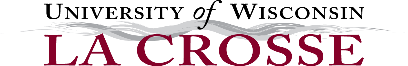 Institutional Animal care and Use Committee (IACUC)Appendix IHazardous Chemicals, Radioactive Materials, and Ionizing Radiation Sources If using hazardous chemical(s), radioactive materials, and/or ionizing radiation sources, a copy of this protocol must be submitted to UWL’s Environmental Health and Safety (EHS) Officer (dsweetman@uwlax.edu) for review and approval. If needed, contact EHS for guidance on containment and disposal. A copy of the application and a letter from EHS stating your protocol has been reviewed and approved is required for final IACUC approval. Refer to the IACUC policy for more information.If you have questions about whether your research materials qualify as a hazardous biological agent, please contact dsweetman@uwlax.edu.Hazardous Chemicals:Details of Chemical Use:Details of Disposal: Outline how chemicals will be disposed:2.  Radioactive Materials and Ionizing Radiation Sources:Details of Use:Details of Disposal:Outline how radioactive materials will be disposed:3. Safety Procedures for Animal Handlers:Describe Engineering Controls (e.g., biological safety cabinet, fume hood, control of fugitive emissions of gases, barriers, enclosures):Describe Administrative Controls and Work Practices (e.g., safety training provided to Animal Handlers, special/unique safety procedures, biological monitoring of animal handlers, pre-placement medical exam):     Personal Protective Equipment (PPE).  Check all PPE that will be used. d. Other Precautionary Measures and Procedures:Chemical Name Primary Chemical Hazard(s) (carcinogen, toxin, teratogen…)Route of AdministrationDosageRoute of ExcretionIs the carcass hazardous?Is the bedding or caging hazardous?Radioactive Materials,   X-Ray Equipment UsedMonitoring EquipmentMethod of ExposureActivity to be Administered(µCi/mCi)Route of ExcretionActivity Excreted (µCi/mCi)Is the carcass hazardous?Is the bedding or caging hazardous?Gloves – Type and single or double layerLab CoatLab CoatShoe CoversShoe CoversSafety GlassesSafety GlassesChemical GogglesChemical GogglesFace ShieldFace ShieldHair CoverHair CoverSurgical Face MaskSurgical Face MaskParticulate Respirator (Training must be provided by EHS)Particulate Respirator (Training must be provided by EHS)